Dear Families/Carers of children with Special Educational Needs,Covid19 has brought significant change for all children and families. In life there are lots of changes that happen. ‘Change’ for most children is difficult and even more so when it is unexpected. Transition is the process of changing from one place or activity to another. Change can produce feelings of anxiety, confusion, uncertainty and possibly even fear, and for a child with social communication and interaction needs, these feelings may be heightened.Why is change difficult for a child with Social Communication and Interaction Needs?Anxiety linked to the unknown – When can I visit family? When will I return to school?Desire for sameness – Preference for the familiar and routineDifficulties in predicting what might happen in a new setting, so may preference sticking with what is known and familiarDifficulties in social understanding – The child may take longer to understand the social rules of a new environment (setting/school) knowing how to respond or how to adapt their behaviour in a new social situation, e.g. assemblyThe transition into a new setting from home to early years, or from an early years setting to full time school, and re integrating back into a setting/school, are big changes. However, transition is not just about major changes that occur in life, some transitions occur on a daily basis, for example: moving from one task to another (carpet to table) and from playtime back into the classroom.With that in mind during this very challenging and ever-changing time, we know that preparation is key in order to support children with social, communication and interaction needs.  We can support children to try to reduce anxiety by implementing changes gradually and by supporting their understanding through the use of visual supports and working alongside yourselves.  Please remember, that it can take time for a child with social, communication and interaction needs to adapt to change, but remember that all the staff at Springvale are here to support you.Some of the behaviours that may be seen in school or at home after returning to school may be: Increase in repetitive behaviourBeing withdrawnBecoming easily frustrated or refusing to complyCryingChange in body languageDifficulty separating from parents/carersNot being able to effectively communicate how they feelThese behaviours would be a normal reaction for a child who has a communication and interaction need, or suffers from acute anxiety. The reasons why a child may feel like this include:Coming in through new doorsNot knowing when parent/carer is coming backNew/unfamiliar vocabulary e.g. line up, carpet time, jobs, workNo understanding of why they are in schoolLonger daysChange to routineUnfamiliar environment e.g. new smells, sounds, lightsIn order to combat all those behaviours at Springvale we shall try and adapt the TEACCH Iceberg metaphor. By introducing this we hope that the children with social, communication and interaction difficulties will feel:CalmHappyConfident in their learning environmentBe familiar with key adults (where ever is possible)Be engaged and ready to learnBe able to separate from parents/carersSpringvale will manage this by:All teaching staff having good communication with parents/carers-who know what works well for their child.Having alternative communication methods in place if neededHaving displays, objects and pictures to help children understand any new vocabulary Social stories will be shared to help visualise change- these will be sent home to help the children familiariseHaving phased transition All staff at Springvale have also considered all the following points in making sure that all the classrooms in school are social and communication friendly this includes:EnvironmentProvision for children with a School Focused Plan or EHCPChild centred approach- planning reflects the needs of the childVisual supports and structuresRewards and motivators What this may look like may include the use of fiddle toys and access to sensory activities, ear defenders (if required), movement and brain breaks, calming child-led activities, first and then board, visual timetables, social clues, rewards, motivators and timers.In order to make the transition run as smoothly as possible here are some ideas for when your child returns to school.Starting/returning suggestions for parents with a child who has a social, communication and interaction difficultyEncourage the child to bring in things they have made or done during the lockdown periodBring photos of key people in their life to help them feel secure and provide conversation startersHere are some images that you may wish to share with your child that may help some of the expectations that will be required of them when they return to school: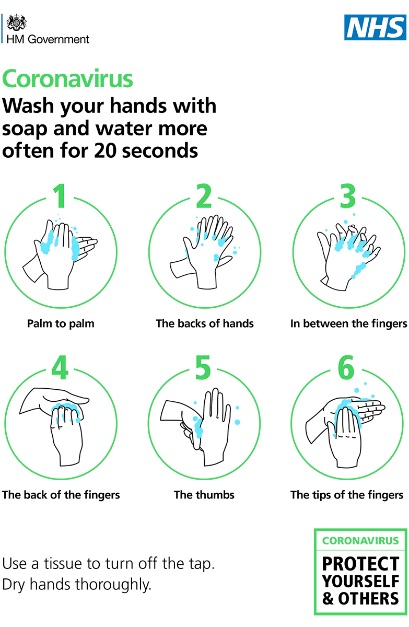 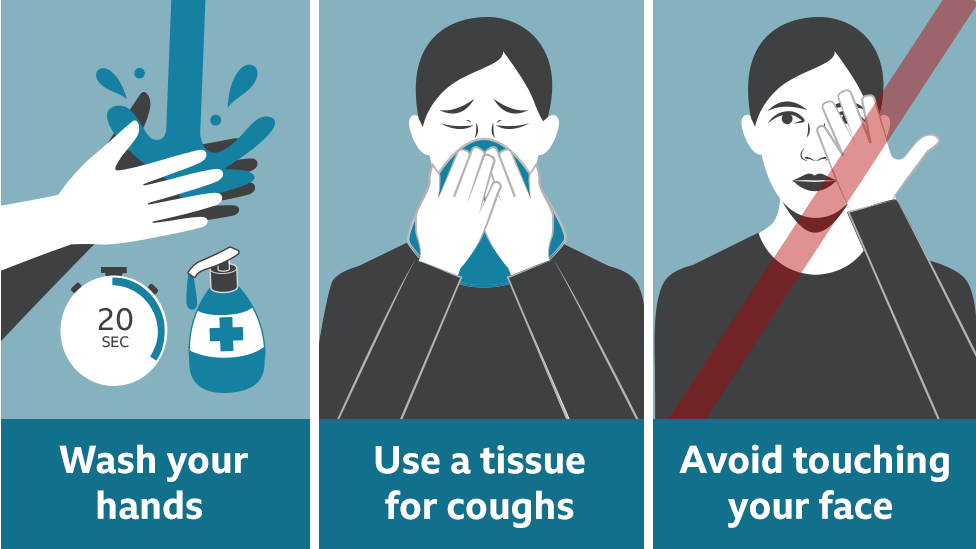 It may be an idea Consider a timer/song to support your child to understand how long they’re expected to wash their hands for.NHS Hand Washing song: https://www.youtube.com/watch?v=S9VjeIWLnEgHere are some good websites that you can have a look at to help your child with hand washing.  Social Stories are a tool with use a lot with children who have social, communication and interaction difficulties. We find them an excellent learning tool that supports the safe and meaningful exchange of information between parents, professionals and pupils with social, communication and interaction difficulties of all ages. Social Story for return to school following closures:https://www.lgfl.net/covid19socialstorieThe following links are for Social Stories about the virus and supportingunderstanding for hygiene measures e.g. hand washing:https://carolgraysocialstories.com/wp-content/uploads/2020/03/Pandemicsand-the-Coronavirus-1.pdfhttps://carolgraysocialstories.com/wp-content/uploads/2020/03/COVID-19-ICan-Help-1.pdfhttps://carolgraysocialstories.com/wp-content/uploads/2020/03/Washinghands-carefully-with-reprint-permission.pdfFree Resource for parents/carersHere is a free resources and online training for parents/carers and staff supportingchildren with social communication and interaction needs to transition and reintegrateinto setting/school: https://www.schudio.tv/courses/preparingautistic-send-children-for-going-back-to-schoolPlease do not hesitate to get in touch if you are wanting any further advice, or support, from school my email address is r.fearn@springvaleprimary.org and school’s number is 01226760930. You can get further advice and support from this website. www.barnsley.gov.uk/services/children-families-and-education/schools-and-learning/educationinclusion-services/Thank YouR. FearnDeputy Head and SENCO